CADERNO DE EXERCÍCIOSExercício 1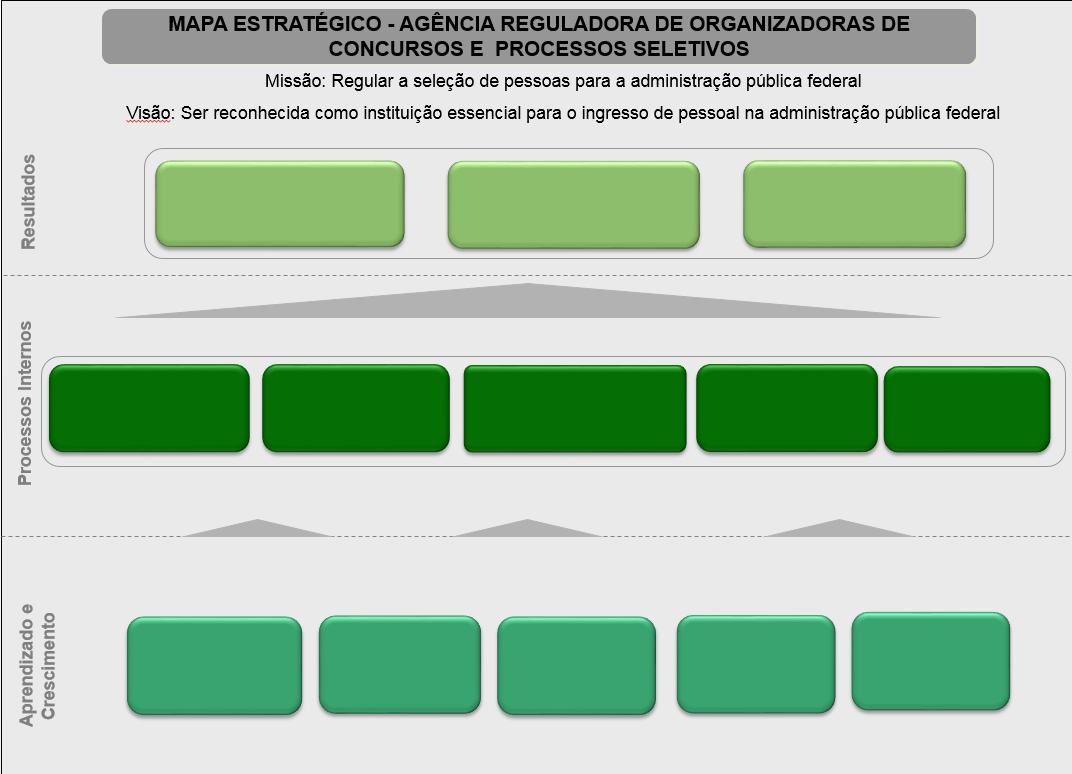 Exercício 2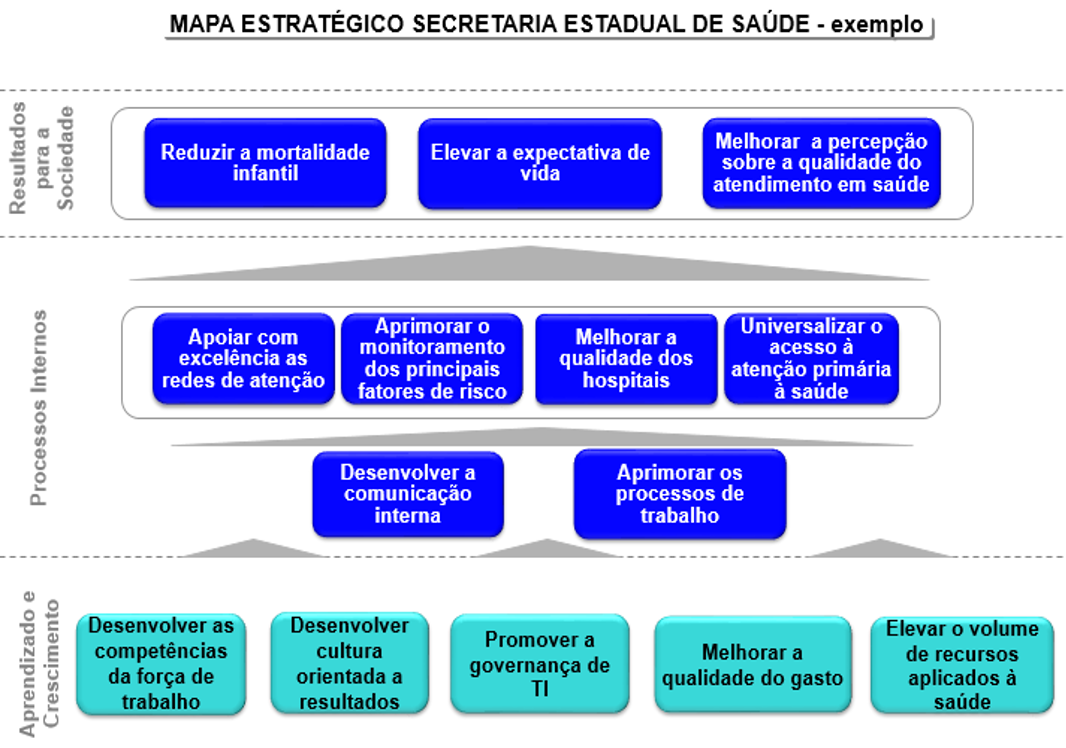 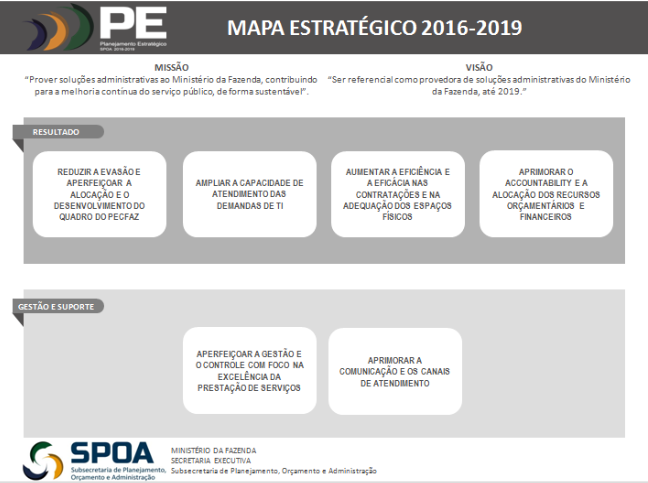 PAINEL DE BORDOPAINEL DE BORDO – SECRETARIA ESTADUA DE SAÚDE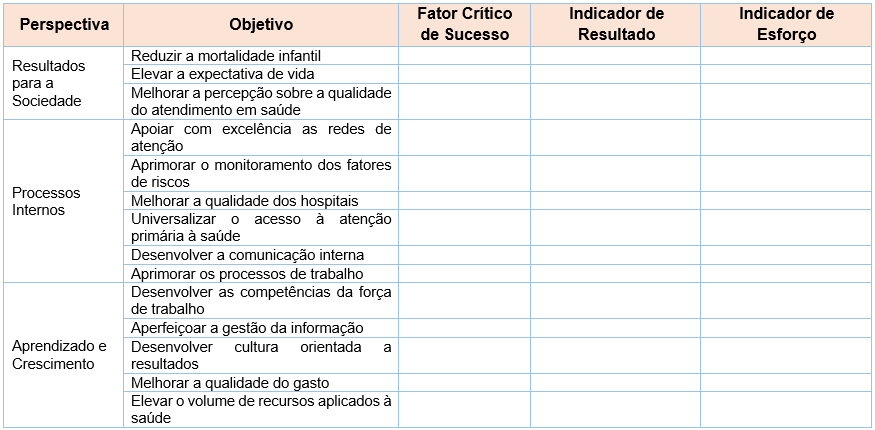 Exercício 3Exercício 4Formulários Complementares - Uso OpcionalPerspectivaObjetivoFator Crítico de SucessoIndicador de ResultadoIndicador de EsforçoPAINEL DE BORDO – SPOA/MFPAINEL DE BORDO – SPOA/MFPAINEL DE BORDO – SPOA/MFPAINEL DE BORDO – SPOA/MFPAINEL DE BORDO – SPOA/MFPerspectivaObjetivoFator Crítico de Sucesso Indicador de ResultadoIndicador de EsforçoResultadoReduzir a evasão e aperfeiçoar a alocação e o desenvolvimento do Quadro do PECFAZResultadoAmpliar a capacidade de atendimento das demandas de TIResultadoAumentar a eficiência e a eficácia nas contratações e na adequação dos espaços físicosResultadoAprimorar o accountability e a alocação dos recursos orçamentários e financeirosGestão e SuporteAperfeiçoar a gestão e o controle com foco na excelência da prestação de serviçosGestão e SuporteAprimorar a comunicação e os canais de atendimentoAVALIAÇÃO DE INDICADORESAVALIAÇÃO DE INDICADORESAVALIAÇÃO DE INDICADORESAtributoDetalhamentoAvaliaçãoUtilidadeO indicador comunica a intenção do objetivo, demonstra o que a organização espera de sua força de trabalho e, ainda, é útil aos tomadores de decisão? RepresentatividadeO indicador representa fielmente o que se deseja medir? Confiabilidade metodológicaOs métodos de coleta e processamento do indicador são confiáveis?Confiabilidade da fonteA fonte de dados fornece o indicador com precisão e exatidão? DisponibilidadeÉ possível e fácil coletar os dados necessários para calcular o indicador? EconomicidadeQuanto custa obter o indicador? A relação entre os custos de obtenção e os benefícios decorrentes do uso do indicador deve ser favorável.Simplicidade de comunicaçãoO público que irá ver e utilizar o indicador o entenderá facilmente?EstabilidadeUma série de medições do indicador permite monitoramentos e comparações coerentes, com mínima interferência de variáveis externas?TempestividadeO indicador obtido é decorrente de informações atuais? E mais: o indicador pode ser obtido em tempo para seu uso?SensibilidadeVariações no processo (decorrentes ou não de intervenções intencionais) refletem-se no resultado do indicador?DESCRIÇÃO DE INDICADORESDESCRIÇÃO DE INDICADORESElementoDescriçãoIndicadorMetaPeriodicidade de apuraçãoPrazo máximo para apuraçãoResponsabilidade pela apuraçãoFonte(s) de dadosFórmula de cálculoComo apurar o indicadorO que o indicador mostraO que pode causar um resultado aquém da metaQual o impacto de um resultado aquém da metaPLANO DE AÇÃOPLANO DE AÇÃOPLANO DE AÇÃOPLANO DE AÇÃOObjetivo EstratégicoObjetivo EstratégicoFator Crítico de Sucesso(FCS)Indicador de ResultadoPrincipaisações para superar o FCS e alcançar o objetivo1-2-3-4-5-6-7-8-1-2-3-4-5-6-7-8-1-2-3-4-5-6-7-8-Indicador de Esforço: Indicador de Esforço: Indicador de Esforço: Indicador de Esforço: PLANO DE AÇÃOPLANO DE AÇÃOPLANO DE AÇÃOPLANO DE AÇÃOObjetivo EstratégicoObjetivo EstratégicoFator Crítico de Sucesso(FCS)Indicador de ResultadoPrincipaisações para superar o FCS e alcançar o objetivo1-2-3-4-5-6-7-8-1-2-3-4-5-6-7-8-1-2-3-4-5-6-7-8-Indicador de Esforço: Indicador de Esforço: Indicador de Esforço: Indicador de Esforço: ANÁLISE TRADE OFF DE INDICADORESANÁLISE TRADE OFF DE INDICADORESANÁLISE TRADE OFF DE INDICADORESPropostaVantagemDesvantagemParecerParecerParecer